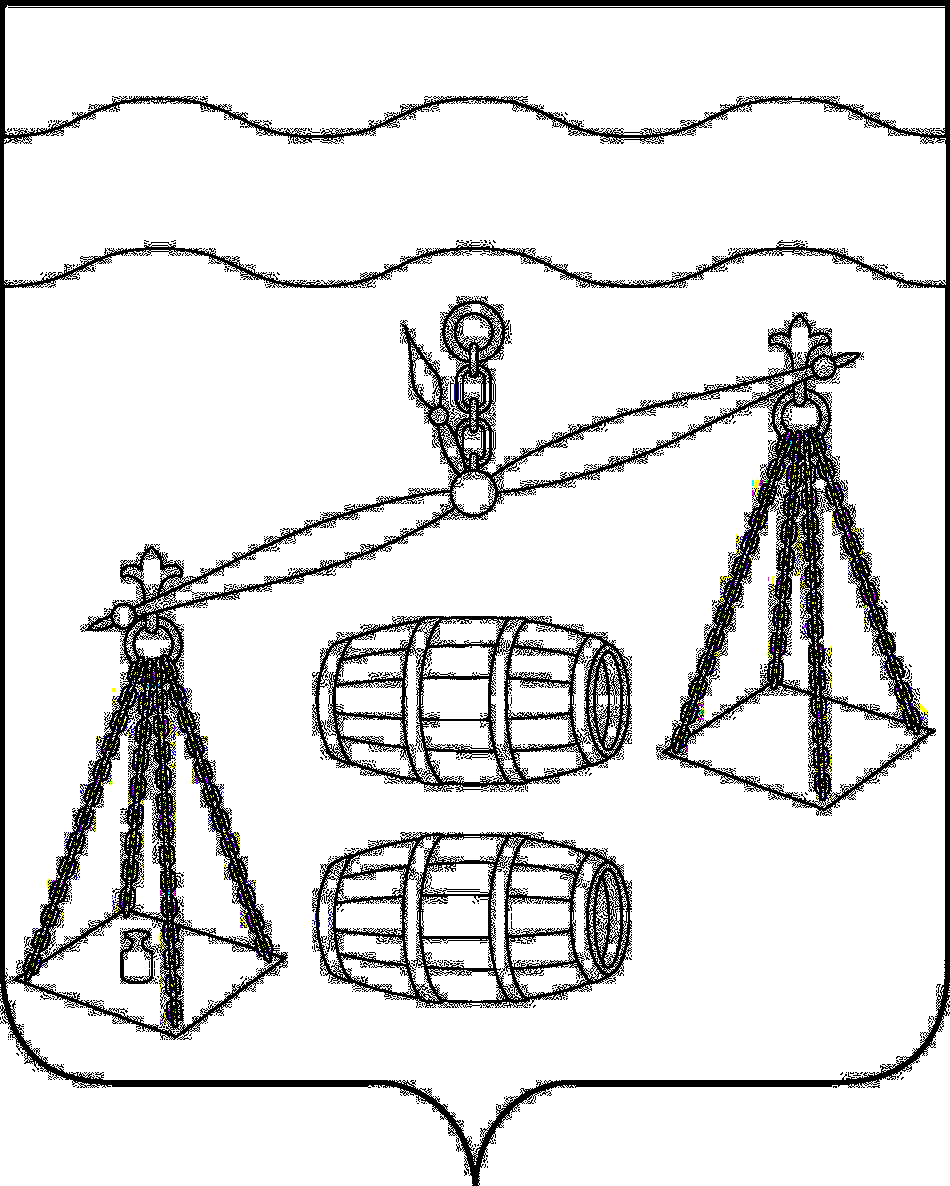 СЕЛЬСКОЕ ПОСЕЛЕНИЕ «СЕЛО БОГДАНОВЫ КОЛОДЕЗИ»Калужская областьСЕЛЬСКАЯ ДУМАРЕШЕНИЕот 29.04.2020года                                                                          № 233  Об исполнении бюджета СП «Село Богдановы Колодези» за 1 квартал  2020 года   Рассмотрев постановление  администрации сельского поселения «Село Богдановы Колодези» № 10 от 15.04.2020 «Об отчете об исполнении бюджета СП «Село Богдановы Колодези»  за  1 квартал 2020 года», Сельская Дума СП «Село Богдановы Колодези» отмечает, что доходы бюджета СП «Село Богдановы Колодези» за 1 квартал 2020 года составили 416903,20 рублей, расходы на сумму 316160,44 рублей. Бюджет за 1 квартал 2020 года исполнен с профицитом в сумме 100742,76 рублей. Руководствуясь ст. 34 Устава сельского поселения «Село Богдановы Колодези», Сельская Дума СП «Село Богдановы Колодези» РЕШИЛА: 1. Информацию администрации сельского поселения «Село Богдановы Колодези» об исполнении бюджета за 1 квартал 2020 года принять к сведению. 2. Администрации сельского поселения «Село Богдановы Колодези» принять необходимые меры по увеличению поступлений доходов в бюджет сельского поселения и недопущению неэффективных расходов. 3. Контроль за исполнением настоящего решения возложить на комиссию Сельской Думы по бюджету, налогам и социальной политике. 4. Настоящее решение вступает в силу с момента его принятия и подлежит обнародованию. Глава сельского поселения«Село Богдановы Колодези»                                                   О.Н. Парфенова